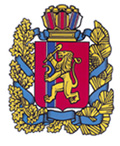 Каменский сельский Совет депутатовМанского района Красноярского края   РЕШЕНИЕ28 декабря 2022 г.                   с. Нижняя Есауловка                                              №3/15О внесении изменений и дополнений в Устав Каменского сельсовета  Манского района Красноярского края В целях приведения Устава Каменского сельсовета Манского района Красноярского края в соответствие с Федеральными законами от 21 декабря 2021 № 414-ФЗ "Об общих принципах организации публичной власти в субъектах Российской Федерации", от 14 марта 2022 № 60-ФЗ "О внесении изменений в отдельные законодательные акты Российской Федерации",  Каменский сельский Совет депутатов Манского района Красноярского края РЕШИЛ:1. Внести в Устав Каменского сельсовета Манского района Красноярского края следующие изменения и дополнения:1.1. статью 19.1 «Гарантии осуществления полномочий лиц, замещающих муниципальные должности на постоянной основе» пункт 1 дополнить подпунктами 1.8,1.9 следующего содержания:«1.8) дополнительное профессиональное образование с сохранением на этот период замещаемой должности, денежного вознаграждения и денежного поощрения;1.9) предоставление служебного жилого помещения, а в случае невозможности предоставления служебного жилого помещения - возмещение расходов по найму жилого помещения, на период исполнения полномочий.»1.2. в статье 35 «Муниципальные выборы» пункт 4  изложить в следующей редакции:«4. Организация подготовки и проведения муниципальных выборов, местного референдума, голосования по отзыву депутата, члена выборного органа местного самоуправления, выборного должностного лица местного самоуправления, голосования по вопросам изменения границ муниципального образования, преобразования муниципального образования осуществляется избирательной комиссией, организующей подготовку и проведение выборов в органы местного самоуправления»;           1.3. в статье 49 «Должность муниципальной службы» пункт 1  изложить в следующей редакции:«1.Должность муниципальной службы - должность в органе местного самоуправления, которая образуется в соответствии с настоящим уставом сельсовета, с установленным кругом обязанностей по обеспечению исполнения полномочий органа местного самоуправления или лица, замещающего муниципальную должность.»;           1.4 статью 60.4 «Ответственность главы муниципального образования перед государством» дополнить пунктом 4 следующего содержания: «4. Высшее должностное лицо Красноярского края:1) вправе вынести предупреждение, объявить выговор главе сельсовета за неисполнение или ненадлежащее исполнение обязанностей по обеспечению осуществления органами местного самоуправления отдельных государственных полномочий, переданных органам местного самоуправления федеральными законами и (или) законами Красноярского края;2) вправе отрешить от должности главу сельсовета в случае, если в течение месяца со дня вынесения высшим должностным лицом Красноярского края предупреждения, объявления выговора главе сельсовета в соответствии с пунктом 1 настоящей части главой сельсовета не были приняты в пределах своих полномочий меры по устранению причин, послуживших основанием для вынесения ему предупреждения, объявления выговора.».             1.5 статью 61 «Удаление главы муниципального образования в отставку» дополнить пунктом 14 следующего содержания:«14. Высшее должностное лицо Красноярского края вправе обратиться в Каменский  сельский Совет депутатов с инициативой об удалении главы сельсовета в отставку, в том числе в случае систематического недостижения показателей для оценки эффективности деятельности органов местного самоуправления в порядке, установленном федеральным законом об общих принципах организации местного самоуправления.».         2. Поручить главе Каменского сельсовета Манского района Красноярского края направить решение в Министерство юстиции Российской Федерации для государственной регистрации.3.  Настоящее Решение о внесении изменений и дополнений в Устав Каменского сельсовета подлежит официальному опубликованию после его государственной регистрации и вступает в силу в день, следующий за днем официального опубликования.4. Обязать главу Каменского  сельсовета  опубликовать зарегистрированное Решение о внесении изменений и дополнений в Устав сельсовета в течение семи дней со дня поступления из Управления Министерства юстиции Российской Федерации по Красноярскому краю уведомления о включении сведений о настоящем Решении в государственный реестр уставов муниципальных образований Красноярского края.Председатель Каменского                                          Глава Каменского  сельского Совета депутатов           			      сельсовета____________   Т.Н. Калгина			                ________Ф.К. Томашевский